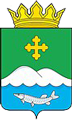 Дума Белозерского муниципального округа Курганской областиРЕШЕНИЕот 17 июня 2022 года № 56                с.БелозерскоеОб утверждении Положения о муниципальной службе 
Белозерского муниципального округа Курганской областиВ соответствии с Федеральным законом от 6 октября 2003 года №131-ФЗ «Об общих принципах организации местного самоуправления в Российской Федерации», Федеральным законом от 2 марта 2007 года №25-ФЗ «О муниципальной службе в Российской Федерации», Законом Курганской области от 30 мая 2007 года №251 «О регулировании отдельных положений муниципальной службы в Курганской области» Дума Белозерского муниципального округа Курганской области РЕШИЛА:1. Утвердить Положение о муниципальной службе Белозерского муниципального округа Курганской области согласно приложению к настоящему решению.2. Опубликовать настоящее решение в информационном бюллетене «Белозерский вестник» и разместить на официальном сайте Администрации Белозерского района в сети Интернет.3. Настоящее решение вступает в силу со дня его официального опубликования.4. Контроль за выполнением настоящего решения возложить на председателя Думы Белозерского муниципального округа Курганской области.Председатель Думы Белозерского муниципального округа Курганской области                                  П.А. МакаровГлава Белозерского района                                                                А.В. Завьялов Приложениек решению Думы Белозерского муниципального округа Курганской области от 17 июня 2022  года  № 56«Об утверждении Положения о муниципальной службе Белозерского муниципального округа Курганской области»ПОЛОЖЕНИЕо муниципальной службе Белозерского муниципального округа Курганской областиГлава 1. Общие положения Статья 1. Предмет регулирования настоящего ПоложенияНастоящее Положение разработано в соответствии с Конституцией Российской Федерации, Федеральным законом от 2 марта 2007 года № 25-ФЗ «О муниципальной службе в Российской Федерации» (далее - Федеральный закон № 25-ФЗ), Законом Курганской области от 30 мая 2007 года № 251 «О регулировании отдельных положений муниципальной службы в Курганской области» (далее - Закон Курганской области № 251) и регулирует отдельные положения муниципальной службы Белозерского муниципального округа Курганской области в пределах полномочий, предоставленных органам местного самоуправления.Настоящим Положением не определяется статус депутатов, членов выборных органов местного самоуправления, выборных должностных лиц местного самоуправления, поскольку указанные лица (далее - лица, замещающие муниципальные должности) не являются муниципальными служащими.Статья 2. Муниципальная служба и муниципальный служащий Белозерского муниципального округа Курганской областиМуниципальная служба Белозерского муниципального округа Курганской области - профессиональная деятельность граждан, которая осуществляется на постоянной основе на должностях муниципальной службы, замещаемых путем заключения трудового договора (контракта).Муниципальным служащим Белозерского муниципального округа Курганской области (далее - муниципальный служащий) является гражданин, исполняющий в порядке, определенном муниципальными правовыми актами Белозерского муниципального округа Курганской области в соответствии с федеральными законами и законами Курганской области, обязанности по должности муниципальной службы за денежное содержание, выплачиваемое за счет средств бюджета Белозерского муниципального округа Курганской области (далее - местный бюджет).Статья 3. Правовые основы муниципальной службы Белозерского муниципального округа Курганской области1. Правовые основы муниципальной службы Белозерского муниципального округа Курганской области составляют Конституция Российской Федерации, Федеральный закон № 25-ФЗ, и другие федеральные законы, иные нормативные правовые акты Российской Федерации, Устав Курганской области, законы и иные нормативные правовые акты Курганской области, муниципальные правовые акты Белозерского муниципального округа Курганской области, настоящее Положение.2. На муниципальных служащих распространяется действие трудового законодательства с особенностями, предусмотренными Федеральным законом № 25-ФЗ.Статья 4. Полномочия органов местного самоуправления в сфере муниципальной службыК полномочиям органов местного самоуправления Белозерского муниципального округа Курганской области в сфере муниципальной службы относятся:1) принятие муниципальных правовых актов по вопросам муниципальной службы, в пределах полномочий, определенных федеральным и областным законодательством, Уставом Белозерского муниципального округа Курганской области;2) организация муниципальной службы Белозерского муниципального округа Курганской области в органах местного самоуправления Белозерского муниципального округа Курганской области в соответствии с действующим законодательством и муниципальными правовыми актами;3) разработка и принятие муниципальных программ развития муниципальной службы Белозерского муниципального округа Курганской области;4) установление и обеспечение дополнительных гарантий для муниципальных служащих Белозерского муниципального округа Курганской области за счет средств местного бюджета;5) иные вопросы муниципальной службы, не исключенные из ведения органов местного самоуправления и не отнесенные к ведению органов государственной власти.Статья 5. Финансирование муниципальной службы Белозерского муниципального округа Курганской областиФинансирование муниципальной службы Белозерского муниципального округа Курганской области осуществляется за счет средств местного бюджета.Суммы расходов на денежное содержание муниципальных служащих, а также суммы расходов на компенсационные выплаты и оплату предоставляемых муниципальным служащим социальных услуг ежегодно устанавливаются при утверждении местного бюджета из расчета обеспечения денежного содержания в соответствии с утвержденным штатным расписанием Администрации Белозерского муниципального округа Курганской области.Глава 2. Должности муниципальной службы Белозерского муниципального округа Курганской областиСтатья 6. Должность муниципальной службы Белозерского муниципального округа  Курганской областиДолжность муниципальной службы Белозерского муниципального округа Курганской области - должность в органе местного самоуправления Белозерского муниципального округа Курганской области, которая образуется в соответствии с Уставом Белозерского муниципального округа Курганской области, с установленным кругом обязанностей по обеспечению исполнения полномочий органа местного самоуправления Белозерского муниципального округа Курганской области или лица, замещающего муниципальную должность.Должности муниципальной службы Белозерского муниципального округа Курганской области устанавливаются решением Думы Белозерского муниципального округа Курганской области в соответствии с реестром должностей муниципальной службы Курганской области, утверждаемым Законом Курганской области № 251.При составлении и утверждении штатного расписания органа местного самоуправления Белозерского муниципального округа Курганской области используются наименования должностей муниципальной службы, предусмотренные решением Думы Белозерского муниципального округа Курганской области.Статья 7. Классификация и квалификационные требования для замещения должностей муниципальной службы Белозерского муниципального округа Курганской областиДолжности муниципальной службы Белозерского муниципального округа Курганской области подразделяются на следующие группы:высшие должности муниципальной службы;главные должности муниципальной службы;ведущие должности муниципальной службы;старшие должности муниципальной службы;младшие должности муниципальной службы.К гражданам, претендующим на замещение должностей муниципальной службы Белозерского муниципального округа Курганской области, устанавливаются квалификационные требования, которые предъявляются к уровню профессионального образования, стажу муниципальной службы или работы по специальности, направлению подготовки, знаниям и умениям, которые необходимы для исполнения должностных обязанностей, а также при наличии соответствующего решения представителя нанимателя (работодателя) - к специальности, направлению подготовки.Квалификационные требования к уровню профессионального образования, стажу муниципальной службы или стажу работы по специальности, направлению подготовки, необходимым для замещения должностей муниципальной службы Белозерского муниципального округа Курганской области, устанавливаются решением Думы Белозерского муниципального округа Курганской области на основе типовых квалификационных требований для замещения должностей муниципальной службы, которые определены Законом Курганской области № 251 в соответствии с классификацией должностей муниципальной службы.Квалификационные требования к знаниям и умениям, которые необходимы для исполнения должностных обязанностей, устанавливаются в зависимости от области и вида профессиональной служебной деятельности муниципального служащего его должностной инструкцией. Должностной инструкцией муниципального служащего могут также предусматриваться квалификационные требования к специальности, направлению подготовки.Законом Курганской области № 251 предусмотрены классные чины муниципальных служащих и установлен порядок их присвоения, а также порядок их сохранения при переводе муниципальных служащих на иные должности муниципальной службы и при увольнении с муниципальной службы.Классные чины указывают на соответствие уровня профессиональной подготовки муниципальных служащих квалификационным требованиям для замещения должностей муниципальной службы.Полномочия по проведению квалификационных экзаменов, а также по рассмотрению документов муниципальных служащих, классные чины которым присваиваются без сдачи квалификационного экзамена, возлагаются на аттестационные комиссии, сформированные в Белозерском муниципальном округе Курганской области в соответствии с Типовым положением о проведении аттестации муниципальных служащих в Курганской области, утвержденным Законом Курганской области от 6 июня 2007 года № 259 «Об утверждении Типового положения о проведении аттестации муниципальных служащих в Курганской области».Глава 3. Правовой статус муниципального служащегоСтатья 8. Основные права, обязанности, ограничения и запреты муниципального служащегоНа муниципального служащего в полной мере распространяются основные права, обязанности, ограничения и запреты, установленные Федеральным законом №25-ФЗ.Статья 9. Урегулирование конфликта интересов на муниципальной службе Белозерского муниципального округа Курганской областиДля обеспечения соблюдения муниципальными служащими общих принципов служебного поведения и урегулирования конфликта интересов в органах местного самоуправления Белозерского муниципального округа Курганской области в порядке, определяемом нормативными правовыми актами Курганской области и Белозерского муниципального округа Курганской области, могут образовываться комиссии по соблюдению требований к служебному поведению муниципальных служащих и урегулированию конфликтов интересов.Статья 10. Требования к служебному поведению муниципального служащегоНа муниципального служащего в полной мере распространяются все требования к служебному поведению муниципального служащего, установленные статьей 14.2 Федерального закона № 25-ФЗ.Статья 11. Представление сведений о доходах, расходах, об имуществе и обязательствах имущественного характераГраждане, претендующие на замещение должностей муниципальной службы Белозерского муниципального округа Курганской области, включенных в соответствующий перечень, муниципальные служащие, замещающие указанные должности, обязаны представлять представителю нанимателя (работодателю) сведения о своих доходах, об имуществе и обязательствах имущественного характера, а также сведения о доходах, об имуществе и обязательствах имущественного характера своих супруги (супруга) и несовершеннолетних детей. Указанные сведения представляются в порядке, сроки и по форме, которые установлены для представления сведений о доходах, об имуществе и обязательствах имущественного характера государственными гражданскими служащими Курганской области.Муниципальный служащий, замещающий должность муниципальной службы, включенную в соответствующий перечень, обязан представлять сведения о своих расходах, а также о расходах своих супруги (супруга) и несовершеннолетних детей в порядке установленном действующим законодательством.Контроль за соответствием расходов муниципального служащего, его супруги (супруга) и несовершеннолетних детей их доходам осуществляется в порядке, предусмотренном Федеральным законом от 25 декабря 2008 года № 273-ФЗ «О противодействии коррупции» и Федеральным законом от 3 декабря 2012 года  №230-ФЗ «О контроле за соответствием расходов лиц, замещающих государственные должности, и иных лиц их доходам», нормативными правовыми актами Президента Российской Федерации, законами и иными нормативными правовыми актами Курганской области, муниципальными правовыми актами Белозерского муниципального округа Курганской области.Сведения о доходах, расходах, об имуществе и обязательствах имущественного характера, представляемые муниципальным служащим в соответствии с настоящей статьей, являются сведениями конфиденциального характера, если федеральными законами они не отнесены к сведениям, составляющим государственную и иную охраняемую федеральными законами тайну.Не допускается использование сведений о доходах, расходах, об имуществе и обязательствах имущественного характера для установления или определения платежеспособности муниципального служащего, его супруги (супруга) и несовершеннолетних детей, для сбора в прямой или косвенной форме пожертвований (взносов) в фонды религиозных или других общественных объединений, иных организаций, а также физических лиц.Лица, виновные в разглашении сведений о доходах, расходах, об имуществе и обязательствах имущественного характера муниципальных служащих или в использовании этих сведений в целях, не предусмотренных законодательством Российской Федерации, несут ответственность в соответствии с законодательством Российской Федерации.Непредставление муниципальным служащим сведений о своих доходах, расходах, об имуществе и обязательствах имущественного характера, а также о доходах, расходах, об имуществе и обязательствах имущественного характера своих супруги (супруга) и несовершеннолетних детей в случае, если представление таких сведений обязательно, либо представление заведомо недостоверных или неполных сведений является правонарушением, влекущим увольнение муниципального служащего с муниципальной службы.Проверка достоверности и полноты сведений о доходах, об имуществе и обязательствах имущественного характера, представляемых гражданами, претендующими на замещение должностей муниципальной службы, включенных в соответствующий перечень, достоверности и полноты сведений о доходах, расходах, об имуществе и обязательствах имущественного характера, представляемых муниципальными служащими, замещающими указанные должности, достоверности и полноты сведений, представляемых гражданами при поступлении на муниципальную службу в соответствии с нормативными правовыми актами Российской Федерации, соблюдения муниципальными служащими ограничений и запретов, требований о предотвращении или об урегулировании конфликта интересов, исполнения ими обязанностей, установленных Федеральным законом от 25 декабря 2008 года № 273-ФЗ «О противодействии коррупции» и другими нормативными правовыми актами Российской Федерации, осуществляется в порядке, определяемом действующим законодательством.Запросы о представлении сведений, составляющих банковскую, налоговую или иную охраняемую законом тайну, запросы в правоохранительные органы о проведении оперативно-розыскных мероприятий в отношении граждан, претендующих на замещение должностей муниципальной службы, включенных в соответствующий перечень, муниципальных служащих, замещающих указанные должности, супруг (супругов) и несовершеннолетних детей таких граждан и муниципальных служащих в интересах муниципальных органов направляются высшими должностными лицами Курганской области (руководителями высших исполнительных органов государственной власти Курганской области) в порядке, определяемом действующим законодательством.Статья 12. Представление сведений о размещении информации в информационно-телекоммуникационной сети «Интернет»1. Сведения об адресах сайтов и (или) страниц сайтов в информационно- телекоммуникационной сети «Интернет», на которых гражданин, претендующий на замещение должности муниципальной службы Белозерского муниципального округа Курганской области, муниципальный служащий размещали общедоступную информацию, а также данные, позволяющие их идентифицировать, представителю нанимателя представляют:1) гражданин, претендующий на замещение должности муниципальной службы Белозерского муниципального округа Курганской области, - при поступлении на службу за три календарных года, предшествующих году поступления на муниципальную службу;2) муниципальный служащий – ежегодно за календарный год, предшествующий году представления указанной информации, за исключением случаев размещения общедоступной информации в рамках исполнения должностных обязанностей муниципального служащего.Сведения, указанные в пункте 1 настоящей статьи, представляются гражданами, претендующими на замещение должности муниципальной службы Белозерского муниципального округа Курганской области, при поступлении на муниципальную службу, а муниципальными служащими - не позднее 1 апреля года, следующего за отчетным. Сведения, указанные в пункте 1 настоящей статьи, представляются по форме, установленной в соответствии с законодательством Российской Федерации.По решению представителя нанимателя уполномоченные им муниципальные служащие осуществляют обработку общедоступной информации, размещенной претендентами на замещение должности муниципальной службы Белозерского муниципального округа Курганской области и муниципальными служащими в информационно-телекоммуникационной сети «Интернет», а также проверку достоверности и полноты сведений, предусмотренных пунктом 1 настоящей статьи.Глава 4. Порядок прохождения муниципальной службы Статья 13. Порядок замещения должностей муниципальной службыНа муниципальную службу Белозерского муниципального округа Курганской области вправе поступать граждане, достигшие возраста 18 лет, владеющие государственным языком Российской Федерации и соответствующие квалификационным требованиям, установленным для замещения должностей муниципальной службы Федеральным законом №25-ФЗ, Законом Курганской области № 251, настоящим Положением, при отсутствии обстоятельств, указанных статьей 13 Федерального закона № 25-ФЗ в качестве ограничений, связанных с муниципальной службой.При поступлении на муниципальную службу Белозерского муниципального округа Курганской области гражданин предоставляет документы, определенные Федеральным законом № 25-ФЗ, а также иные документы, предусмотренные действующим законодательством.Предоставленные гражданином при поступлении на муниципальную службу сведения могут подвергаться проверке в установленном федеральными законами порядке. В случае установления в процессе проверки обстоятельств, препятствующих поступлению гражданина на муниципальную службу Белозерского муниципального округа Курганской области, указанный гражданин информируется в письменной форме о причинах отказа в поступлении на муниципальную службу.Поступление гражданина на муниципальную службу Белозерского муниципального округа Курганской области осуществляется в результате назначения на должность муниципальной службы Белозерского муниципального округа Курганской области на условиях трудового договора (контракта) в соответствии с трудовым законодательством с учетом особенностей, предусмотренных Федеральным законом № 25-ФЗ, и оформляется правовым актом представителя нанимателя (работодателя). Сторонами трудового договора при поступлении на муниципальную службу являются представитель нанимателя (работодатель) и муниципальный служащий.Нанимателем для муниципального служащего является Белозерский муниципальный округ Курганской области, от имени которого полномочия нанимателя осуществляет представитель нанимателя (работодатель): для муниципальных служащих, замещающих должности муниципальной службы в Администрации Белозерского муниципального округа Курганской области, Думе и Контрольно-счетной палате Белозерского муниципального округа - Глава Белозерского муниципального округа Курганской области; в отраслевых (функциональных) органах Администрации Белозерского муниципального округа Курганской области - руководитель данного органа.Статья 14. Конкурс на замещение должности муниципальной службы Белозерского муниципального округа Курганской областиПри замещении вакантных должностей муниципальной службы в органах местного самоуправления Белозерского муниципального округа Курганской области заключению трудового договора может предшествовать конкурс, в ходе которого осуществляется оценка профессионального уровня претендентов на замещение должности муниципальной службы, их соответствия установленным квалификационным требованиям к должности муниципальной службы Белозерского муниципального округа Курганской области.Порядок проведения конкурса на замещение должности муниципальной службы Белозерского муниципального округа Курганской области устанавливается решением Думы Белозерского муниципального округа Курганской области.Представитель нанимателя (работодателя) заключает трудовой договор (контракт) и назначает на должность муниципальной службы Белозерского муниципального округа Курганской области одного из кандидатов, отобранных конкурсной комиссией по результатам конкурса на замещение должности муниципальной службы Белозерского муниципального округа Курганской области.Статья 15. Аттестация муниципальных служащихАттестация муниципального служащего проводится в целях определения его соответствия замещаемой должности муниципальной службы. Аттестация муниципального служащего проводится один раз в три года.Аттестации не подлежат следующие муниципальные служащие:замещающие должности муниципальной службы менее одного года;достигшие возраста 60 лет;беременные женщины;находящиеся в отпуске по беременности и родам или в отпуске по уходу за ребенком до достижения им возраста трех лет. Аттестация указанных муниципальных служащих возможна не ранее чем через один год после выхода из отпуска;замещающие должности муниципальной службы на основании срочного трудового договора (контракта).Положение о проведении аттестации муниципальных служащих Белозерского муниципального округа Курганской области утверждается решением Думы Белозерского муниципального округа Курганской области в соответствии с Типовым положением о проведении аттестации муниципальных служащих в Курганской области, утвержденным Законом Курганской области от 6 июня 2007 года № 259.Статья 16. Удостоверение муниципального служащегоМуниципальным служащим при замещении должности муниципальной службы Белозерского муниципального округа Курганской области соответствующим органом местного самоуправления Белозерского муниципального округа Курганской области оформляется удостоверение, которое является документом, подтверждающим должностные полномочия муниципального служащего.Удостоверение содержит сведения об органе местного самоуправления Белозерского муниципального округа Курганской области, муниципальном служащем, о должности муниципальной службы, замещаемой муниципальным служащим, о сроке действия удостоверения.3. Форма удостоверения и порядок её выдачи утверждаются правовыми актами руководителей органов местного самоуправления Белозерского муниципального округа Курганской области.Статья 17. Расторжение трудового договора с муниципальным служащимРасторжение трудового договора с муниципальным служащим может быть произведено по основаниям, предусмотренным Трудовым кодексом Российской Федерации, а также статьей 19 Федерального закона № 25-ФЗ.Глава 5. Рабочее (служебное) время и время отдыха муниципальных служащихСтатья 18. Рабочее (служебное) времяРабочее (служебное) время муниципального служащего Белозерского муниципального округа Курганской области регулируется в соответствии с трудовым законодательством.Статья 19. Отпуск муниципального служащего Белозерского муниципального округа Курганской областиМуниципальным служащим предоставляется ежегодный отпуск с сохранением замещаемой должности муниципальной службы и денежного содержания, размер которого определяется в порядке, установленном трудовым законодательством для исчисления средней заработной платы.Ежегодный оплачиваемый отпуск муниципального служащего Белозерского муниципального округа Курганской области состоит из основного оплачиваемого отпуска и дополнительных оплачиваемых отпусков. Ежегодный оплачиваемый отпуск предоставляется муниципальному служащему ежегодно в соответствии с графиком отпусков, утверждаемым правовым актом представителя нанимателя (работодателя).Ежегодный основной оплачиваемый отпуск предоставляется муниципальному служащему продолжительностью 30 календарных дней.Муниципальному служащему предоставляются ежегодные дополнительные оплачиваемые отпуска:за выслугу лет;в иных случаях, предусмотренных законодательством.Продолжительность ежегодного дополнительного оплачиваемого отпуска за выслугу лет исчисляется из расчета один календарный день за каждый год муниципальной службы и не может превышать 10 календарных дней.Муниципальному служащему, для которого установлен ненормированный служебный день, предоставляется ежегодный дополнительный оплачиваемый отпуск за ненормированный служебный день продолжительностью три календарных дня.Ежегодный дополнительный оплачиваемый отпуск за выслугу лет суммируется с ежегодным основным оплачиваемым отпуском.По согласованию с представителем нанимателя (работодателем) ежегодный дополнительный оплачиваемый отпуск за выслугу лет (часть отпуска) может не суммироваться с ежегодным основным оплачиваемым отпуском и предоставляется муниципальному служащему отдельно.Муниципальным служащим Белозерского муниципального округа Курганской области могут предоставляться отпуска без сохранения денежного содержания в случаях и порядке, установленных федеральным законодательством.Глава 6. Оплата труда, гарантии, предоставляемые муниципальным служащим. Стаж муниципальной службыСтатья 20. Оплата труда муниципального служащегоОплата труда муниципального служащего производится в виде денежного содержания, которое состоит из должностного оклада муниципального служащего, в соответствии с замещаемой им должностью муниципальной службы (далее - должностной оклад), а также из ежемесячных и иных дополнительных выплат.Размер должностного оклада, а также размер ежемесячных и иных дополнительных выплат и порядок их осуществления устанавливаются решением Думы Белозерского муниципального округа Курганской области в соответствии с законодательством Российской Федерации и законодательством Курганской области.Статья 21. Гарантии для муниципального служащегоМуниципальным служащим обеспечиваются гарантии, установленные Федеральным законом № 25-ФЗ и Законом Курганской области № 251.Предоставление гарантий, предусмотренных настоящей статьей, производится за счет средств бюджета Белозерского муниципального округа Курганской области. Сокращение бюджетных ассигнований не может служить основанием для отмены или снижения гарантий муниципального служащего.В случае ликвидации муниципального образования расходы по предоставлению гарантий муниципальным служащим и их семьям несет муниципальное образование, являющееся правопреемником.Гарантии для муниципальных служащих не могут устанавливаться ниже уровня правовой защиты, материального и социального обеспечения государственных гражданских служащих Курганской области.Статья 22. Пенсионное обеспечение муниципального служащего Белозерского муниципального округа Курганской областиВ области пенсионного обеспечения на муниципального служащего в полном объеме распространяются права государственного гражданского служащего, установленные федеральными законами и законами Курганской области.В случае смерти муниципального служащего, связанной с исполнением им должностных обязанностей, в том числе наступившей после увольнения его с муниципальной службы, члены семьи умершего имеют право на получение пенсии по случаю потери кормильца в порядке, определяемом федеральными законами.Статья 23. Стаж муниципальной службыСтаж муниципальной службы устанавливается в соответствии со статьей 25 Федерального закона № 25-ФЗ и статьей 6 Закона Курганской области № 251.Глава 7. Поощрение и дисциплинарная ответственность муниципального служащегоСтатья 24. Поощрение муниципального служащегоПоощрение муниципального служащего и порядок его применения устанавливается правовым актом представителя нанимателя (работодателем) в соответствии с федеральными законами и Законом Курганской области № 251.Статья 25. Дисциплинарная ответственность муниципального служащегоЗа совершение дисциплинарного проступка - неисполнение или ненадлежащее исполнение муниципальным служащим по его вине возложенных на него служебных обязанностей - представитель нанимателя (работодатель) имеет право применить следующие дисциплинарные взыскания:замечание;выговор;увольнение с муниципальной службы по соответствующим основаниям.Муниципальный служащий, допустивший дисциплинарный проступок, может быть временно (но не более чем на один месяц), до решения вопроса о его дисциплинарной ответственности, отстранен от исполнения должностных обязанностей с сохранением денежного содержания. Отстранение муниципального служащего от исполнения должностных обязанностей в этом случае производится муниципальным правовым актом.Порядок применения и снятия дисциплинарных взысканий определяется трудовым законодательством, за исключением случаев, предусмотренных Федеральным законом № 25-ФЗ.Статья 26. Взыскания за несоблюдение ограничений и запретов, требований о предотвращении или об урегулировании конфликта интересов и неисполнение обязанностей, установленных в целях противодействия коррупцииВзыскания за несоблюдение ограничений и запретов, требований о предотвращении или об урегулировании конфликта интересов и неисполнение обязанностей, установленных в целях противодействия коррупции осуществляется в порядке, предусмотренном статьей 27.1 Федерального закона № 25-ФЗ и статьей 8-2 Закона Курганской области № 251.Глава 8. Кадровая работа в Белозерском муниципальном округе Курганской областиСтатья 27. Кадровая работа в органах местного самоуправления Белозерского муниципального округа Курганской области1. Кадровая работа в Белозерском муниципальном округе Курганской области включает в себя:формирование кадрового состава для замещения должностей муниципальной службы;подготовку предложений о реализации положений законодательства о муниципальной службе и внесение указанных предложений представителю нанимателя (работодателю);организацию подготовки проектов муниципальных правовых актов, связанных с поступлением на муниципальную службу, ее прохождением, заключением трудового договора (контракта), назначением на должность муниципальной службы, освобождением от замещаемой должности муниципальной службы, увольнением муниципального служащего с муниципальной службы и выходом его на пенсию, и оформление соответствующих документов;ведение трудовых книжек муниципальных служащих (при наличии), формирование сведений о трудовой деятельности за период прохождения муниципальной службы муниципальными служащими и представление указанных сведений в порядке, установленном законодательством Российской Федерации об индивидуальном (персонифицированном) учете в системе обязательного пенсионного страхования, для хранения в информационных ресурсах Пенсионного Фонда Российской Федерации;ведение личных дел муниципальных служащих;ведение реестра муниципальных служащих Белозерского муниципального округа Курганской области;оформление и выдачу служебных удостоверений муниципальных служащих;проведение конкурса на замещение вакантных должностей муниципальной службы и включение муниципальных служащих в кадровый резерв;проведение аттестации муниципальных служащих;организацию работы с кадровым резервом и его эффективное использование;организацию проверки достоверности представляемых гражданином персональных данных и иных сведений при поступлении на муниципальную службу, а также оформление допуска установленной формы к сведениям, составляющим государственную тайну;организацию проверки сведений о доходах, об имуществе и обязательствах имущественного характера муниципальных служащих, а также соблюдения связанных с муниципальной службой ограничений, которые установлены статьей 13 Федерального закона № 25-ФЗ и другими федеральными законами;консультирование муниципальных служащих по правовым и иным вопросам муниципальной службы;решение иных вопросов кадровой работы, определяемых действующим законодательством.Статья 28. Подготовка кадров для муниципальной службы на договорной основеВ целях формирования высококвалифицированного кадрового состава муниципальной службы органы местного самоуправления Белозерского муниципального округа Курганской области могут осуществлять организацию подготовки граждан для муниципальной службы на договорной основе в соответствии с законодательством Российской Федерации об образовании и с учетом положений Федерального закона № 25-ФЗ.Статья 29. Персональные данные муниципального служащегоПерсональные данные муниципального служащего - информация, необходимая представителю нанимателя (работодателю) в связи с исполнением муниципальным служащим обязанностей по замещаемой должности муниципальной службы и касающаяся конкретного муниципального служащего.Персональные данные муниципального служащего подлежат обработке в соответствии с законодательством Российской Федерации в области персональных данных с особенностями, предусмотренными главой 14 Трудового кодекса Российской Федерации.Статья 30. Личное дело муниципального служащегоПрохождение муниципальной службы отражается в личном деле муниципального служащего.Ведение личных дел муниципальных служащих осуществляется в порядке, установленном Указом Президента Российской Федерации от 30 мая 2005 года № 609 «Об утверждении Положения о персональных данных государственного гражданского служащего Российской Федерации и ведении его личного дела».Статья 31. Реестр муниципальных служащихВ Белозерском муниципальном округе Курганской области ведется реестр муниципальных служащих Белозерского муниципального округа Курганской области.Порядок ведения реестра муниципальных служащих утверждается решением Думы Белозерского муниципального округа Курганской области.Статья 32. Кадровый резерв на муниципальной службе Белозерского муниципального округа Курганской областиВ органах местного самоуправления Белозерского муниципального округа Курганской области формируется кадровый резерв для замещения вакантных должностей муниципальной службы Белозерского муниципального округа Курганской области, который представляет собой специально отобранную группу лиц (муниципальных служащих и лиц, не состоящих на муниципальной службе), сочетающих в себе компетентность, инициативность и комплексный подход к исполнению служебных обязанностей, профессионально подготовленных к эффективному исполнению должностных обязанностей на муниципальной службе или потенциально способных при дополнительной подготовке достичь соответствия квалификационным требованиям, предъявляемым к должностям муниципальной службы, на которые они готовятся в качестве резерва.Основные принципы, порядок формирования и работы с кадровым резервом муниципальных служащих устанавливаются решением Думы Белозерского муниципального округа Курганской области.Глава Баяракского сельсоветаВ.И. АрефьевГлава Белозерского сельсоветаМ.П. КозловГлава Боровлянского сельсоветаС.П. АртемьевВрип Главы Боровского сельсоветаС.Л. ЧеркащенкоИ.о. Главы Вагинского сельсоветаЮ.С. АксеноваГлава Зарослинского сельсоветаН.Г. ОлларьГлава Камаганского сельсоветаС.В. СоловаровГлава Нижнетобольного сельсоветаА.А. КолесниковГлава Новодостоваловского сельсоветаА.А. ПуховГлава Памятинского сельсоветаТ.А. РадченкоГлава Першинского сельсоветаН.В. СахаровГлава Пьянковского сельсоветаН.В. СоколовГлава Речкинского сельсоветаЮ.В. СтенниковГлава Рычковского сельсоветаН.М. ФатькинаГлава Светлодольского сельсоветаН.В. БревновГлава Скатинского сельсоветаЯ.А. ГолубцовГлава Скопинского сельсоветаА.М. ЗотинаГлава Ягоднинского сельсоветаЛ.Я. Чебыкина